COMITE SPORT ADAPTE DORDOGNE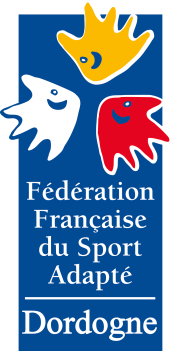 Lieu dit Masseroux  Atur – 24750 – Boulazac Isle Manoir	Tél : 06 46 90 00 53E-mail : cdsa24@gmail.comEn partenariat avec l’association Loubéjac Sports et Loisirs le comité Dordogne du sport adapté vous invite à participer à cet événement :CHAMPIONNAT DEPARTEMENTAL SARBACANE PLATEAU 1 – SPORT ADAPTE ADULTEJournée compétitive JEUDI 20 Octobre 2022
Salle des fêtes de Carsac – Rue d’Artolsheim – 24200 Carsac-AillacPROGRAMME SPORTIF PREVISIONNEL10H00 		Accueil des équipes 10h30 : 	Répartition des tireurs dans leur catégorie (ou zone de tir). Mise en place des arbitres.10h45 : 	Début de la compétition (les retardataires ne feront pas les volées d’étalonnage)13h00 : 	Sortie des paniers	14h00 : 	Duels15h45 : 	Remise des récompensesINFORMATIONS SPORTIVESEquipement : Chaque équipe doit disposer d’une cible, de ses propres sarbacanes et chaque tireur de ses fléchettes.La Licence FFSA 2022-2023 est obligatoire.COMITE SPORT ADAPTE DORDOGNELieu dit Masseroux  Atur – 24750 – Boulazac Isle Manoir	Tél : 06 46 90 00 53E-mail : cdsa24@gmail.comFICHE D’ENGAGEMENT - DEPARTEMENTAL SARBACANE PLT 1 SPORT ADAPTE ADULTE
Carsac-Aillac – Jeudi 20 octobre 2022A renvoyer au CDSA24 avant le vendredi 14 octobre 2022N° d’affiliation
 et nom de l’AssociationAccompagnateur
N° tel + N° licence FFSAArbitre(s) désigné(s) :  Nom PrénomNOM - PrénomSexeClasse (AB, BC ou CD) 